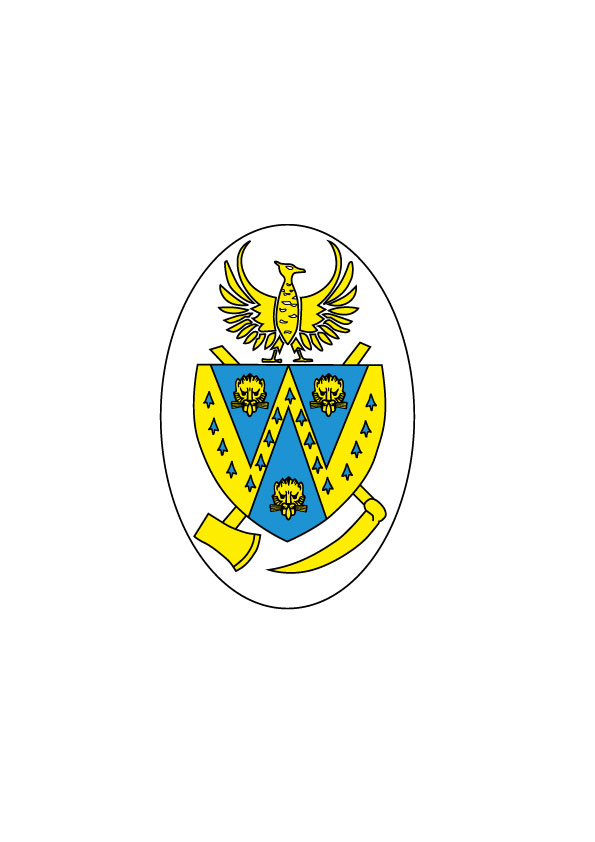 Wem Town Council APPLICATION FOR EMPLOYMENTCRIMINAL CONVICTIONSRELATIONSHIP TO COUNCIL MEMBER OR COUNCIL EMPLOYEE WORK HISTORYPRESENT EMPLOYER: PREVIOUS EMPLOYERS – Most recent first. Show any gaps in employment and indicate what you were doing in that time, including voluntary work if you wish. Continue on a separate sheet if necessary.EDUCATION & TRAINING (from age 11)  Please provide details of qualifications achievedTRAININGMEMBERSHIP OF PROFESSIONAL BODYPlease tell us why you consider you are a suitable candidate for this appointment.Please make it clear why you are interested in the position, what relevant skills you have and what relevant experience you have to offer. Make sure you state your skills and experience in relation to the main duties and responsibilities in the Job Description and the key criteria in the Person Specification. CContinue on a separate sheet if necessary.DISCIPLINARY MATTERSREFERENCES You are requested to give referee details from two employers, the first of which must be your current or most recent employer. If you are unable to provide two employment references, please speak to the Town Clerk for further guidance.You should not name a relative as a referee.References will usually only be taken up if you are selected for interview.We will not confirm an offer of appointment until we have received a satisfactory reference from your present or most recent employer (or school if you are a school leaver).SIGNATURE I certify that to the best of my knowledge the details provided on this form and all other supporting papers are true and correct. Furthermore, I understand that if I have provided false or misleading information in response to any questions on this form or have failed to disclose information, this will result in the termination of any contract of employment entered into, or the withdrawal of any offer of employment. I also hereby give my explicit consent to the processing of data contained or referred to on this form, in accordance with the General Data Protection Regulations and any subsequent legislation.Signature of Applicant:      	Date:      N.B. If your application is submitted electronically you will be asked to sign this form if invited to interview.Please return your completed application by 16.00 on Thursday 4th April 2024 to Wem Town Council, Wem Library, High Street Wem SY4 5AA. Applications can be emailed to info@wem.gov.ukSURNAMESURNAMEINITIALSADDRESS:POSTCODE:ADDRESS:POSTCODE:Do you have a car available for use at work?YES                    NO                  (please circle) ADDRESS:POSTCODE:ADDRESS:POSTCODE:Do you have a current driving licence?YES                    NO                  (please circle) CONTACT NO(S):EMAIL ADDRESS:NAME & ADDRESS OF EMPLOYERPOSITION HELD & BRIEF OUTLINE OF DUTIES/ RESPONSIBLITIESPRESENT SALARY, SCALE/GRADE & REASON FOR LEAVINGNAME & ADDRESS OF EMPLOYERPOSITION HELD & BRIEF OUTLINE OF DUTIESSALARY, SCALE/GRADE & REASON FOR LEAVINGQUALIFICATIONS(Type & Subject)NAME OF SCHOOL, COLLEGE, UNIVERSITY.GRADE / LEVEL ATTAINEDNAME OF PROFESSIONAL BODYLEVEL OF MEMBERSHIPDATE ACHIEVED MM/YYHave you been subject to any disciplinary investigation or action including suspension from duty during your periods of employment with any employer? Include any investigations or actions taken by your professional body. Both Spent or Unspent matters need to be disclosed.   YES/NOIf YES, please provide details below of action taken including dates. Include any pending incident/action.FIRST REFEREESECOND REFEREE:NAME:NAME:ADDRESS:ADDRESS:TEL NO:TEL NO:EMAIL:How long have they known you?How long have they known you?